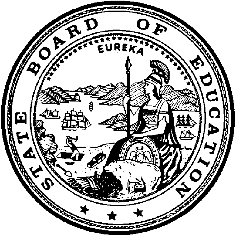 California Department of EducationExecutive OfficeSBE-003 (REV. 11/2017)tlsb-cctd-may19item02California State Board of Education
May 2019 Agenda
Item# 14SubjectApproval of Specific Proposed Career Technical Education Incentive Grant Awards, Including a Proposed Increase of $816,288 to the Large C Category for the Fiscal Year 2018–19.Type of ActionAction, InformationSummary of the Issue(s)California Education Code (EC) Section 53076 requires that the California Department of Education (CDE) determine, in collaboration with the Executive Director of the State Board of Education (SBE), and make public at a regularly scheduled meeting of the state board, the allocation formula; specific funding amounts and number of grants to be awarded; the purposes for which grant funds may be used; and allowable and non-allowable expenditures for the Career Technical Education Incentive Grant (CTEIG).RecommendationThe CDE recommends that the SBE review and approve specific funding amounts and number of grant awards with an increase of $816,288 allocated to the large C Category (Attachment 1).Brief History of Key IssuesThe Budget Act of 2015 established the California CTEIG, as one-time funding, administered by the CDE, with the purpose of encouraging and maintaining the delivery of career technical education (CTE) programs during implementation of the school district and charter school local control funding formula. EC Section 53070 appropriated specified amounts for the CTEIG for the General Fund for the 2015–16, 2016–17, and 2017–18 fiscal years, and provided minimum eligibility standards for grant applicants.The Budget Act of 2018 (AB 1808) amended the EC sections 53070–53076.4 to read as follows:The California Career Technical Education Incentive Grant program is hereby established as a state education, economic, and workforce development initiative with the goal of providing pupils in kindergarten and grades one through twelve, inclusive, with the knowledge and skills necessary to transition to employment and postsecondary education. The purpose of this program is to encourage and maintain the delivery of high-quality career technical education programs.There is hereby appropriated to the department from the General Fund for the program established pursuant to this chapter the following amounts:(1) For the 2015–16 fiscal year, four hundred million dollars ($400,000,000).(2) For the 2016–17 fiscal year, three hundred million dollars ($300,000,000).(3) For the 2017–18 fiscal year, two hundred million dollars ($200,000,000).For the 2018–19 fiscal year and each fiscal year thereafter, $150,000,000 shall be made available to the department, upon appropriation by the Legislature in the annual Budget Act or another statute, for the program established pursuant to this chapter.AB 1808, Sections 78–86 changed the purpose of the program from “encouraging and maintaining the delivery of career technical education programs during implementation of the school district and charter school local control funding formula” to “encourage and maintain the delivery of high-quality career technical education programs.” The bill specified that, upon appropriation by the Legislature, $150,000,000 shall be made available for the program to the department for the 2018–19 fiscal year and each fiscal year thereafter, and requires a grant applicant to demonstrate a proportional 2:1 match.Specific Funding Amounts and Number of Grant AwardsThe CDE recommends a total of 337 grants to be awarded. The specific proposed funding amount for each grantee is presented as Attachment 1: Specific Proposed Funding Amounts and Number of Grant Awards, with the total number of proposed grant awards included.EC Section 53070(d) requires that of the amounts appropriated, 4 percent ($6 million) is designated for applicants with average daily attendance of less than or equal to 140, 8 percent ($12 million) is designated for applicants with average daily attendance of more than 140 and less than or equal to 550, and 88 percent ($132 million) is designated for applicants with average daily attendance of more than 550, unless otherwise determined by the State Superintendent of Public Instruction in collaboration with the Executive Director of the SBE.Summary of Previous State Board of Education Discussion and ActionMarch 2019: The CDE presented to the state board the allocation formula; the purposes for which grant funds may be used; and allowable and non-allowable expenditures for the CTEIG. Specific funding amounts and number of grants to be awarded were approved by the SBE with the understanding that there was still $816,288 to be allocated to the Large C Category. For the full agenda, please visit the SBE March 2019 board meeting web page at https://www.cde.ca.gov/be/ag/ag/yr19/agenda201903.asp.September 2018: The CDE provided an update of initiatives to provide ongoing funding to create, expand, and improve CTE programs throughout the State of California. For the full agenda, please visit the SBE September 2018 board meeting web page at https://www.cde.ca.gov/be/ag/ag/yr18/agenda201809.asp.March 2018: The SBE approved the CTEIG Renewal Grantee List (Item 11). For the full agenda, please visit the SBE March 2018 board meeting web page at https://www.cde.ca.gov/be/ag/ag/main201803.asp.March 2016: The SBE approved the CTEIG Grantee List (Item 5). For the full agenda, please visit the SBE March 2016 board meeting web page at https://www.cde.ca.gov/be/ag/ag/yr16/agenda201603.asp.January 2016: The SBE approved the CTEIG list of grantees for January 1, 2016, through June 30, 2017 (Item 13). For the full agenda, please visit the SBE January 2016 board meeting web page at https://www.cde.ca.gov/be/ag/ag/main201601.asp.December 2015: The CDE provided an update regarding the implementation of the California CTEIG administered by the Career and College Transition Division. This memo is available at https://www.cde.ca.gov/be/pn/im/documents/memo-ilsb-cctd-dec15item01.doc.Fiscal Analysis (as appropriate)Funds for the CTEIG are appropriated to the CDE from the general fund for the amount of $150 million in the 2018–19 fiscal year. The $150 million will be made available to the CDE each fiscal year thereafter, upon appropriation by the Legislature in the annual Budget Act or another statute.Attachment(s)Attachment 1: Career Technical Education Incentive Grant CTEIG Specific Proposed Funding Amounts and Number of Grant Awards (10 pages)Attachment 1: Career Technical Education Incentive Grant CTEIG Specific Proposed Funding Amounts and Number of Grant AwardsTable 1: Small Category: <140 ADA Total Small Category Allocation: $2,000,160.17Table 2: Medium Category: 141–550 ADATotal Medium Category Allocation: $6,010,501.37Table 3: Large A Category: 551–1100 ADATotal Large A Category: $10,493,458.96Table 4: Large B Category: 1101–2500 ADATotal Large B Category: $8,983,420.85Table 5: Large C Category: 2501< ADATotal Large C Category: $122,512,448.68Total CTEIG Allocation: $149,999,990.03Number of grant awards: 337No.CDS CodeLocal Education AgencyGrant Award155751840000000Big Oak Flat-Groveland Unified$58,772.00 247736840000000Butte Valley Unified$84,499.00 353105380125633California Heritage Youthbuild Academy II$42,500.00 444697994430245Diamond Technology Institute$189,898.17 518750360000000Fort Sage Unified$120,605.50 637681710000000Julian Union High$100,000.00 719101990135582LA's Promise Charter High #1$63,600.00 814632890000000Lone Pine Unified$116,062.00 906616060000000Maxwell Unified$75,000.00 1053750280000000Mountain Valley Unified$78,714.50 1131103140126904Placer County Pathways Charter$207,015.00 1223655990000000Point Arena Joint Union High$62,000.00 1311626460000000Princeton Joint Unified$60,000.00 1440688330000000Shandon Joint Unified$125,000.00 1545403290000000Shasta-Trinity ROP JPA$217,604.00 1612626870107110Six Rivers Charter High$125,000.00 1711101160130724Success One!$20,000.00 1825658960000000Surprise Valley Joint Unified$36,274.00 1952105206119671Tehama eLearning Academy$18,688.00 2018642040000000Westwood Unified$89,157.00 2111101161130103William Finch$15,000.00 2251714645130125Yuba City Charter$94,771.00 No.CDS CodeLocal Education AgencyGrant Award119642460126003Academies of the Antelope Valley$354,400.78236677360116723Academy of Careers and Exploration$25,000.00356725460120634Architecture, Construction & Engineering Charter High (ACE)$123,089.03401612590115238ARISE High$87,500.00537683383731395Audeo Charter$347,546.77637770320134577Audeo Charter II$218,341.50737681060137034Audeo Charter School III$65,217.50813631070000000Calipatria Unified$164,045.50940754650000000Coast Unified$62,716.501058727286115935CORE Charter$71,044.501104614320000000Durham Unified$99,490.501251713730000000East Nicolaus Joint Union High$50,000.001315751680000000El Tejon Unified$265,636.001429102980130823EPIC de Cesar Chavez$188,713.091557726860000000Esparto Unified$160,131.501645699890000000Fall River Joint Unified$93,139.501719643520128488Family First Charter$250,000.001812753740000000Ferndale Unified$134,798.001911101160000000Glenn County Office of Education$30,000.002047104700117168Golden Eagle Charter$31,859.002137770990136077Grossmont Secondary$142,737.692211765620000000Hamilton Unified$240,000.002334765050130757Highlands Community Charter$337,547.482413101320000000Imperial County Office of Education$80,000.002504614240120394Inspire School of Arts and Sciences$80,000.002623739160000000Laytonville Unified$90,451.002752715710000000Los Molinos Unified$85,000.002823655810000000Mendocino Unified$60,000.002925735850000000Modoc Joint Unified$55,924.003019643520128496New Opportunities Charter$250,000.003137684520114264North County Trade Tech High$92,500.003249707306120588Pathways Charter$18,099.503340104050000000San Luis Obispo County Office of Education$85,854.503442104210000000Santa Barbara County Office of Education$267,881.003547704660000000Siskiyou Union High$120,000.003647764550000000Scott Valley Unified$64,705.003712630400000000Southern Humboldt Joint Unified$39,659.503855724130000000Summerville Union High$146,180.503951105120000000Sutter County Office of Education$186,618.724037771070136473Sweetwater Secondary$130,592.864153765130000000Trinity Alps Unified$328,762.954217769760000000Upper Lake Unified$70,000.004358727510000000Wheatland$87,500.004406616220000000Williams Unified$65,317.004558105875830112Yuba County Career Preparatory Charter$62,500.00No.CDS CodeLocal Education AgencyGrant Award105615560000000Bret Harte Union High$155,000.00 242691460000000Carpinteria Unified$172,500.00 319647330108878CHAMPS - Charter HS of Arts-Multimedia & Performing$175,408.00 449706560000000Cloverdale Unified$127,298.00 506615980000000Colusa Unified$344,837.00 652715060000000Corning Union High$280,827.00 720652010000000Chowchilla Union High$270,737.50 824753170000000Dos Palos Oro Loma Joint Unified$150,000.00 923655650000000Fort Bragg Unified$170,000.00 1012628100000000Fortuna Union High$372,606.91 1104755070000000Gridley Unified$100,000.00 1249753900000000Healdsburg Unified$192,100.00 1324656980000000Hilmar Unified$187,500.00 1413631490000000Holtville Unified$138,500.00 1550755490000000Hughson Unified$100,000.00 1617640140000000Kelseyville Unified$105,000.00 1718641390000000Lassen Union High$250,000.00 1824657300000000Le Grand Union High$250,000.00 1939685770000000Linden Unified$415,332.50 2051713990000000Live Oak Unified$289,514.00 2117640550000000Middletown Unified$96,903.50 2248705814830196MIT Academy$284,800.00 2315636770000000Mojave Unified$219,873.00 2427102720000000Monterey County Office of Education$346,597.56 2537682130000000Mountain Empire Unified$86,414.00 2601612590130617Oakland Military Institute, College Preparatory Academy$237,148.36 2711754810000000Orland Joint Unified$363,373.00 2827661340000000Pacific Grove Unified$178,473.00 2906616140000000Pierce Joint Unified$312,357.90 3032669690000000Plumas Unified$75,000.00 3119647330107755Port of Los Angeles High$364,593.63 3250755560000000Riverbank Unified$185,142.50 3333103300000000Riverside County Office of Education$150,000.00 3434674130000000River Delta Joint Unified$150,000.00 3534103480000000Sacramento County Office of Education$50,000.00 3644698070000000San Lorenzo Valley Unified$61,333.50 3743104390000000Santa Clara County Office of Education$150,000.00 3833671160109843Santa Rosa Academy$204,138.50 3937684520106120SIATech$500,020.95 4055723890000000Sonora Union High$175,000.00 4150105040000000Stanislaus County Office of Education$300,000.00 4251714490000000Sutter Union High$230,000.00 4315638180000000Taft Union High$236,739.50 4450755720000000Waterford Unified$87,500.00 4558727690000000Wheatland Union High$375,602.00 4623656230000000Willits Unified$92,500.00 4711626610000000Willows Unified$250,000.00 4815101570119669Wonderful College Prep Academy$361,916.15 4947705160000000Yreka Union High$120,871.00 No.CDS CodeLocal Education AgencyGrant Award101100170000000Alameda County Office of Education$97,881.04 203739810000000Amador County Unified$98,608.00 345698560000000Anderson Union High$263,052.80 440687000000000Atascadero Unified$181,828.46 533669850000000Banning Unified$215,000.00 619642950000000Bassett Unified$155,442.48 748705240000000Benicia Unified$117,500.00 819643110000000Beverly Hills Unified$125,000.00 913630810000000Brawley Union High$173,761.63 1041688900000000Cabrillo Unified$102,500.00 1105615640000000Calaveras Unified$155,016.32 1234739730000000Center Joint Unified$166,276.45 1337683383730959Charter School of San Diego$128,902.60 1416638910000000Corcoran Joint Unified$148,448.06 1537680310000000Coronado Unified$126,279.37 1619768690119636Da Vinci Design$193,769.04 1708618200000000Del Norte County Unified$294,742.73 1848705320000000Dixon Unified$212,572.59 1939685020000000Escalon Unified$131,216.82 2012755150000000Eureka City Schools$178,396.02 2154768360000000Exeter Unified$138,504.16 2237681220000000Fallbrook Union High$175,000.00 2338684780118141Five Keys Independence HS (SF Sheriff's)$89,472.00 2434673550000000Galt Joint Union High$160,132.93 2537681303732732Helix High$186,826.59 2637683383731247High Tech High$165,979.27 2713631640000000Imperial Unified$180,000.00 2815101570000000Kern County Office of Education$122,761.87 2930665550000000Laguna Beach Unified$221,360.00 3039767600000000Lammersville Joint Unified$194,223.50 3115739080000000McFarland Unified$175,643.67 3224744760000000Merced County ROP$124,491.28 3329663570000000Nevada Joint Union High$225,679.54 3450736010000000Newman-Crows Landing Unified$159,933.22 3512626870000000Northern Humboldt Union High$112,440.02 3630400630000000North Orange County ROP JPA$519,332.94 3750755640000000Oakdale Joint Unified$180,735.00 3804615150000000Oroville Union High$186,659.63 3937683040000000Ramona City Unified$125,000.00 4052716390000000Red Bluff Joint Union High$174,894.14 4139686500000000Ripon Unified$145,028.80 4233103300110833River Springs Charter$104,978.50 4337103710000000San Diego County Office of Education$140,599.37 4439103970000000San Joaquin County Office of Education$118,314.00 4542693280000000Santa Ynez Valley Union High$88,650.66 4634765050114272SAVA - Sacramento Academic and Vocational Academy$216,617.60 4715737420000000Sierra Sands Unified$215,758.81 4819650290000000South Pasadena Unified$211,075.64 4915637760000000Southern Kern Unified$153,336.15 5031669440000000Tahoe-Truckee Unified$150,727.53 5140688410000000Templeton Unified$95,574.57 5237756140000000Valley Center-Pauma Unified$196,736.50 5315638590000000Wasco Union High$169,834.05 5449706070000000West Sonoma County Union High$90,924.50 No.CDS CodeLocal Education AgencyGrant Award119642120000000ABC Unified$604,553.12201611190000000Alameda Unified$250,606.53319757130000000Alhambra Unified$587,621.14433669770000000Alvord Unified$568,874.11530664310000000Anaheim Union High$1,619,681.71619642460000000Antelope Valley Union High$1,554,573.17736750770000000Apple Valley Unified$2,210,349.62819642610000000Arcadia Unified$279,180.10919642790000000Azusa Unified$619,629.431036400480000000Baldy View ROP JPA$3,614,922.581133669930000000Beaumont Unified$259,152.231219643030000000Bellflower Unified$341,740.371301611430000000Berkeley Unified$240,701.151419647331931047Birmingham Community Charter High$151,145.931530664490000000Brea-Olinda Unified$410,338.101619643370000000Burbank Unified$437,710.871713630990000000Calexico Unified$339,934.971843694010000000Campbell Union High$402,286.121930664640000000Capistrano Unified$1,693,534.632019643520000000Centinela Valley Union High$1,002,340.942113631150000000Central Union High$263,785.602250710430000000Ceres Unified$407,304.632304614240000000Chico Unified$358,169.762410621170000000Clovis Unified$1,227,461.742533736760000000Coachella Valley Unified$502,941.952630741200000000Coastline ROP$460,060.772736741380000000Colton-Redlands-Yucaipa ROP$1,905,442.212819734370000000Compton Unified$653,354.832907100740000000Contra Costa County Office of Education$2,608,716.253033670330000000Corona-Norco Unified$1,641,627.133119644360000000Covina-Valley Unified$384,546.793219644440000000Culver City Unified$197,033.353315634120000000Delano Joint Union High$253,698.213433670580000000Desert Sands Unified$648,520.303519644510000000Downey Unified$695,019.293619741950000000East San Gabriel Valley ROP$694,418.953743694270000000East Side Union High$2,222,206.543801404280000000Eden Area ROP JPA$1,485,596.623909100900000000El Dorado County Office of Education$622,429.434019645190000000El Monte Union High$328,316.274134673140000000Elk Grove Unified$1,735,668.044237681060000000Escondido Union High$412,189.774348705400000000Fairfield-Suisun Unified$493,234.444434673300000000Folsom-Cordova Unified$476,315.574536677100000000Fontana Unified$1,162,084.984643694680000000Fremont Union High$379,180.204710101080000000Fresno County Office of Education$1,398,816.714810621660000000Fresno Unified$1,811,055.334930665140000000Fullerton Joint Union High$505,162.935030665220000000Garden Grove Unified$1,267,529.535143694840000000Gilroy Unified$278,659.525219645680000000Glendale Unified$756,650.065337681300000000Grossmont Union High$861,612.385419734450000000Hacienda la Puente Unified$328,211.495516639250000000Hanford Joint Union High$205,349.635633670820000000Hemet Unified$403,696.045730665480000000Huntington Beach Union High$830,094.655819646340000000Inglewood Unified$88,686.835930736500000000Irvine Unified$409,800.806041689240000000Jefferson Union High$226,425.906133670900000000Jurupa Unified$512,615.686215635290000000Kern High$2,691,859.466333751760000000Lake Elsinore Unified$593,308.876419646830000000Las Virgenes Unified$312,960.586539685690000000Lincoln Unified$277,537.656639685850000000Lodi Unified$354,863.016742692290000000Lompoc Unified$248,940.756819647250000000Long Beach Unified$2,236,267.436930739240000000Los Alamitos Unified$235,280.827019101990000000Los Angeles County Office of Education$161,390.437119647330000000Los Angeles Unified$6,246,210.687243695340000000Los Gatos-Saratoga Joint Union High$101,276.037340687590000000Lucia Mar Unified$252,438.407419647740000000Lynwood Unified$538,617.137520652430000000Madera Unified$575,667.127639685930000000Manteca Unified$736,889.117721102150000000Marin County Office of Education$424,554.617858727360000000Marysville Joint Unified$247,898.407924657890000000Merced Union High$640,529.288043403600000000Metropolitan Education$1,366,149.778143733870000000Milpitas Unified$267,831.878227401050000000Mission Trails ROP JPA$2,049,173.218301740210000000Mission Valley ROC/P$1,609,093.068450711750000000Modesto City High$906,644.548519648080000000Montebello Unified$404,826.008633671240000000Moreno Valley Unified$340,322.578743695830000000Morgan Hill Unified$218,159.778843696090000000Mountain View-Los Altos Union High$235,684.768907617540000000Mt. Diablo Unified$642,761.799033752000000000Murrieta Valley Unified$504,509.339128102800000000Napa County Office of Education$484,320.309234752830000000Natomas Unified$248,944.509330665970000000Newport-Mesa Unified$203,823.809419648400000000Norwalk-La Mirada Unified$490,176.759521654170000000Novato Unified$196,678.249601612590000000Oakland Unified$1,172,847.069737735690000000Oceanside Unified$193,758.539830103060000000Orange County Department of Education$288,188.419930666210000000Orange Unified$626,704.4810056725460000000Oxnard Union High$2,387,230.4310144697990000000Pajaro Valley Unified$278,981.9410219647331995836Palisades Charter High$172,803.5210333671730000000Palm Springs Unified$694,110.4510443696410000000Palo Alto Unified$324,119.0410519648730000000Paramount Unified$390,296.6710619648810000000Pasadena Unified$569,858.3510740754570000000Paso Robles Joint Unified$186,925.6610850712170000000Patterson Joint Unified$179,745.5010933672070000000Perris Union High$597,833.5111049708620000000Petaluma Joint Union High$245,938.7311130666470000000Placentia-Yorba Linda Unified$724,940.2911231103140000000Placer County Office of Education$1,680,108.5711319649070000000Pomona Unified$706,538.8211454755230000000Porterville Unified$504,619.3011537682960000000Poway Unified$968,468.6211636678500000000Rialto Unified$809,008.9511733672150000000Riverside Unified$1,236,609.0011819734520000000Rowland Unified$379,947.0811934674390000000Sacramento City Unified$1,122,221.4812030736350000000Saddleback Valley Unified$378,883.2012136678760000000San Bernardino City Unified$1,187,574.4312236103630000000San Bernardino County Office of Education$536,223.4812337683380000000San Diego Unified$2,343,335.5012437683460000000San Dieguito Union High$631,192.7012538684780000000San Francisco Unified$1,249,871.8412633672490000000San Jacinto Unified$176,663.2012734674470000000San Juan Unified$1,211,582.6312840688090000000San Luis Coastal Unified$177,884.5312937737910000000San Marcos Unified$266,011.4113041690470000000San Mateo Union High$378,277.7113130666700000000Santa Ana Unified$1,241,038.2713242767860000000Santa Barbara Unified$472,311.0813343696740000000Santa Clara Unified$372,380.5213444698230000000Santa Cruz City High$196,316.9313542693100000000Santa Maria Joint Union High$441,849.8113619649800000000Santa Monica-Malibu Unified$302,126.1513749709200000000Santa Rosa High$128,992.8513841690620000000Sequoia Union High$449,381.3113945701360000000Shasta Union High$258,003.5114041690700000000South San Francisco Unified$226,032.7514139686760000000Stockton Unified$830,308.6014237684110000000Sweetwater Union High$644,532.1514333751920000000Temecula Valley Unified$809,322.6714419650520000000Temple City Unified$181,050.9914519650600000000Torrance Unified$674,301.6214648705650000000Travis Unified$133,026.3814719743280000000Tri-Cities ROP$1,188,186.6714801740050000000Tri-Valley ROP$1,208,645.3414954105460000000Tulare County Office of Education$778,700.7815050757390000000Turlock Unified$424,856.5115130736430000000Tustin Unified$697,123.4715234765050000000Twin Rivers Unified$312,891.2415323656150000000Ukiah Unified$142,487.3415448705730000000Vacaville Unified$267,508.4015533752420000000Val Verde Unified$1,525,389.7015648705810000000Vallejo City Unified$151,792.1315710741530000000Valley ROP$760,201.0115856105610000000Ventura County Office of Education$2,362,113.8515954722560000000Visalia Unified$701,612.5216037684520000000Vista Unified$135,668.1716157726940000000Washington Unified$192,429.7816207617960000000West Contra Costa Unified$657,904.1716331669510000000Western Placer Unified$155,643.9916419651360000000William S. Hart Union High$1,385,077.3316549753580000000Windsor Unified$129,419.9016657105790000000Yolo County Office of Education$490,730.7316751714640000000Yuba City Unified$165,627.10